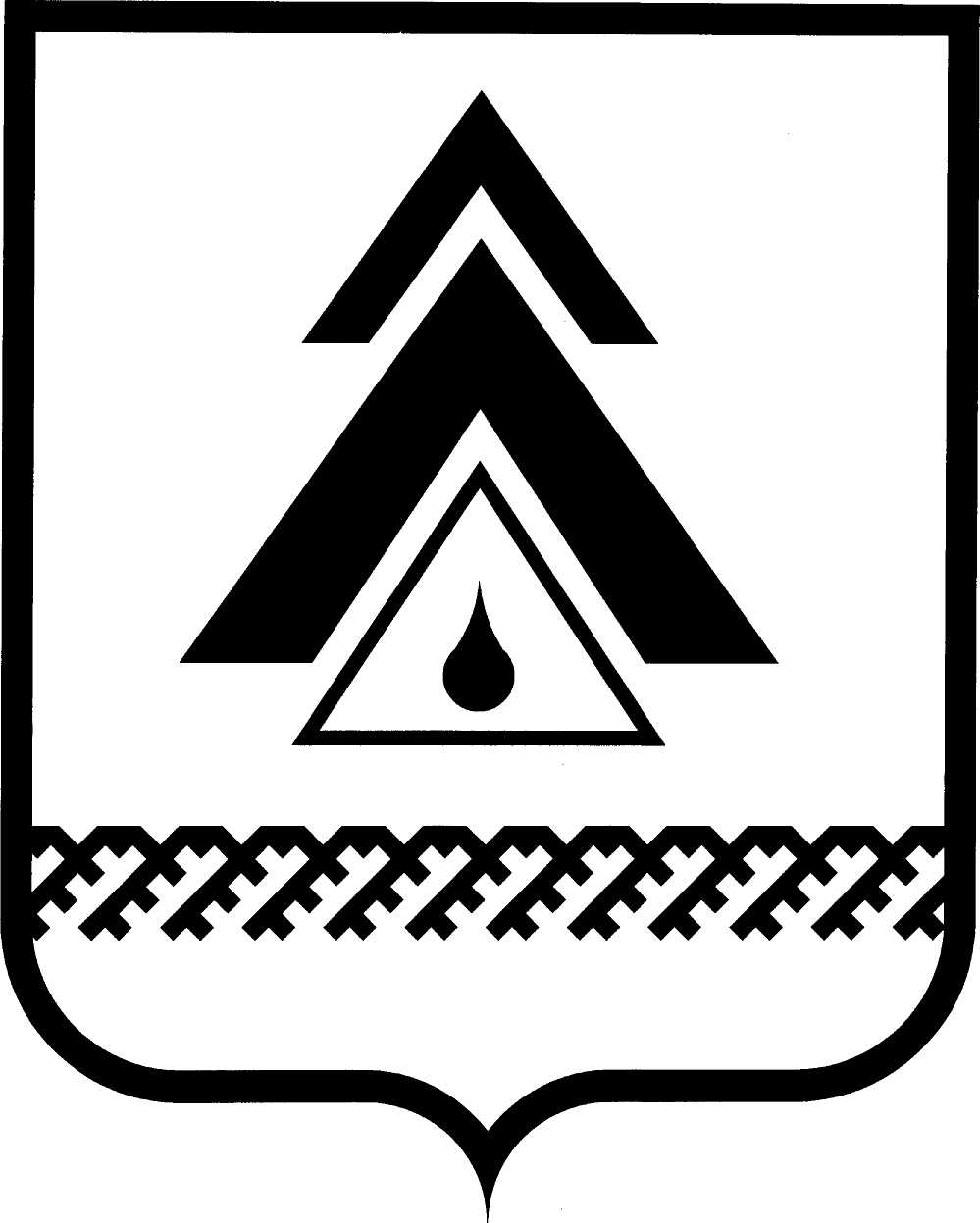 АДМИНИСТРАЦИЯ Нижневартовского районаХанты-Мансийского автономного округа - ЮгрыДЕПАРТАМЕНТ ФИНАНСОВПРИКАЗОт  27.12.2017                                                                                                                №  212-пг. НижневартовскО сроках представления годовой бюджетной отчетности об исполнении бюджетов  городских и сельских поселений, главных распорядителей, главных администраторов бюджетных средств района и сводной бухгалтерской отчетности муниципальных бюджетных и автономных учреждений за 2017 годВ соответствии с Приказом Министерства Финансов Российской Федерации от 28.12.2010 «191н «Об утверждении Инструкции о порядке составления и предоставления годовой, квартальной и месячной отчетности об исполнении бюджетов бюджетной системы Российской Федерации», Приказом Министерства Финансов Российской Федерации от 25.03.2011, 33н «Об утверждении Инструкции о порядке составления, предоставления годовой, квартальной бухгалтерской отчетности государственных (муниципальных) бюджетных и автономных учреждений», приказываю:1. Установить сроки представления годовой бюджетной отчетности об исполнении бюджетов городских и сельских поселений, главных распорядителей, главных администраторов бюджетных средств района и сводной бухгалтерской отчетности муниципальных бюджетных и автономных учреждений за 2017 год, согласно приложению к настоящему приказу.	2. 	Настоящий приказ вступает в силу после его подписания.	  3. 	Контроль  за исполнением Приказа  возложить на  заместителя начальника отдела учета исполнения бюджета управления казначейского исполнения бюджета департамента финансов А.А. Астрову.Директор  департамента						              М.А. Синева                                                                                                              Приложение  1 к приказу	                  департамента финансов	       от 27.12.2017 № 212-пСроки представления годовой бюджетной отчетности об исполнении бюджетов городских и сельских поселений, главных распорядителей, главных администраторов бюджетных средств района и сводной бухгалтерской отчетности муниципальных бюджетных и автономных учреждений за 2017 год№городские и сельские поселения, главные распорядители (структурные подразделения, исполняющие отдельные бюджетные полномочия главного распорядителя бюджетных средств; структурные подразделения, исполняющие отдельные функции и полномочия учредителя бюджетных и автономных учреждений), главные администраторы бюджетных средств районаСроки сдачи годовой отчетности 1Администрация городского поселения  Излучинск не позднее 15.02..20182Администрация городского поселения Новоаганскне позднее 15.02..20183Администрация сельского поселения Покурне позднее 15.02..20184Администрация сельского поселения Ларьякне позднее 15.02..20185Администрация сельского поселения Ватане позднее 15.02..20186Администрация сельского поселения Зайцева Речкане позднее 15.02..20187Администрация сельского поселения Ваховскне позднее 15.02..20188Администрация сельского поселения Аганне позднее 15.02..20189Дума Нижневартовского районане позднее 22.01.201810Администрация Нижневартовского района (муниципальное казенное учреждение «Редакция районной газеты «Новости Приобья»муниципальное казенное учреждение «Учреждение по материально-техническому обеспечению деятельности органов местного самоуправления»муниципальное казенное учреждение «Управление по делам гражданской обороны и чрезвычайным ситуациям»муниципальное бюджетное учреждение «Телевидение Нижневартовского района»муниципальное автономное учреждение Нижневартовского района «Многофункциональный центр предоставления государственных и муниципальных услуг»муниципальное бюджетное учреждение  «Управление имущественными и земельными ресурсами»)не позднее 24.01.201811Отдел жилищно-коммунального хозяйства, энергетики и строительства (муниципальное казенное учреждение  «Управление капитального строительства по застройке Нижневартовского района»)не позднее 24.01.201812Управление образования администрации районане позднее 22.01.2018   13Отдел по физической культуре и спорту администрации района не позднее 17.01.201814Управление культуры администрации районане позднее 18.01.201815Управление Федеральной налоговой службы по Ханты-Мансийскому автономному округу- Югрене позднее 15.02.201816Прочие главные администраторы доходов бюджета Нижневартовского районане позднее 16.02.2018